                           ΕΛΛΗΝΙΚΟ ΜΕΣΟΓΕΙΑΚΟ ΠΑΝΕΠΙΣΤΗΜΙΟ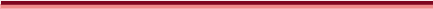 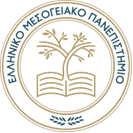 		ΤΜΗΜΑ  ΔΙΟΙΚΗΤΙΚΗΣ ΕΠΙΣΤΗΜΗΣ ΚΑΙ ΤΕΧΝΟΛΟΓΙΑΣ             	            Άγιος Νικόλαος Κρήτης , Τ.Κ. 72100, Τηλ.28410.91101, 2 Fax.28410-82879               KΑΤΑΤΑΞΕΙΣ ΦΟΙΤΗΤΩΝ - ΕΙΣΑΓΩΓΗ ΑΠΟΦΟΙΤΩΝ ΙΕΚΤο Τμήμα Διοικητικής Επιστήμης και Τεχνολογίας του Ελληνικού Μεσογειακού Πανεπιστημίου θα δεχθεί για το ακαδημαϊκό έτος 2021-2022 αιτήσεις για κατατάξεις φοιτητών από Πανεπιστήμια/ΤΕΙ και εισαγωγής αποφοίτων ΙΕΚ από τις ειδικότητες που φαίνονται παρακάτω.Το ποσοστό για κατατάξεις θα ανέρχεται στο 12% και για εισαγωγή αποφοίτων ΙΕΚ θα ανέρχεται σε 5% του αριθμού των εισακτέων για το ακαδημαϊκό έτος 2021-22  (230 φοιτητές). Η επιλογή των υποψηφίων θα γίνει με εξετάσεις οι οποίες θα πραγματοποιηθούν από 1 έως 20 Δεκεμβρίου 2021, στα παρακάτω μαθήματα του Προγράμματος Σπουδών του Τμήματος.Η αίτηση και τα δικαιολογητικά των υποψηφίων υποβάλλονται στο Τμήμα από 1 έως 15 Νοεμβρίου 2021.Το πρόγραμμα εξετάσεων (ημερομηνία, ώρα και τόπος διεξαγωγής), θα αναρτηθεί στον πίνακα ανακοινώσεων και στην Ιστοσελίδα του Τμήματος.Ειδικότητες αποφοίτων ΙΕΚ που θα γίνονται δεκτέςΣΤΕΛΕΧΟΣ ΔΙΟΙΚΗΣΗΣ ΚΑΙ ΟΙΚΟΝΟΜΙΑΣΣΤΕΛΕΧΟΣ ΔΙΟΙΚΗΣΗΣ ΚΑΙ ΟΙΚΟΝΟΜΙΑΣ ΣΤΟΝ ΤΟΜΕΑ ΤΟΥ ΤΟΥΡΙΣΜΟΥΣΤΕΛΕΧΟΣ ΔΙΟΙΚΗΣΗΣ ΚΑΙ ΟΙΚΟΝΟΜΙΑΣ ΣΤΟΝ ΤΟΜΕΑ ΤΗΣ ΝΑΥΤΙΛΙΑΣΣΤΕΛΕΧΟΣ ΔΙΟΙΚΗΣΗΣ ΚΑΙ ΟΙΚΟΝΟΜΙΑΣ ΣΤΟΝ ΤΟΜΕΑ ΤΗΣ ΥΓΕΙΑΣΤΕΧΝΙΚΟΣ ΤΟΥΡΙΣΤΙΚΩΝ ΜΟΝΑΔΩΝ ΚΑΙ ΕΠΙΧΕΙΡΗΣΕΩΝ ΦΙΛΟΞΕΝΙΑΣ (ΥΠΗΡΕΣΙΑ ΥΠΟΔΟΧΗΣ - ΥΠΗΡΕΣΙΑ ΟΡΟΦΩΝ - ΕΜΠΟΡΕΥΜΑΤΟΓΝΩΣΙΑ)ΣΤΕΛΕΧΟΣ ΜΗΧΑΝΟΓΡΑΦΗΜΕΝΟΥ ΛΟΓΙΣΤΗΡΙΟΥ - ΦΟΡΟΤΕΧΝΙΚΟΥ ΓΡΑΦΕΙΟΥΣΤΕΛΕΧΟΣ ΔΙΕΘΝΟΥΣ ΕΜΠΟΡΙΟΥΣΤΕΛΕΧΟΣ ΔΗΜΟΣΙΩΝ ΣΧΕΣΕΩΝ ΚΑΙ ΕΠΙΚΟΙΝΩΝΙΑΣΣΤΕΛΕΧΟΣ ΕΜΠΟΡΙΑΣ, ΔΙΑΦΗΜΙΣΗΣ ΚΑΙ ΠΡΟΩΘΗΣΗΣ ΠΡΟΪΟΝΤΩΝ (MARKETING)ΤΕΧΝΙΚΟΣ ΛΟΓΙΣΜΙΚΟΥ Η/ΥΤΕΧΝΙΚΟΣ ΔΙΚΤΥΩΝ ΚΑΙ ΤΗΛΕΠΙΚΟΙΝΩΝΙΩΝΤΕΧΝΗ ΣΚΙΤΣΟΥ - ΕΙΚΟΝΟΓΡΑΦΙΑΣ – ΓΡΑΦΙΚΩΝΤΕΧΝΙΚΟΣ ΚΙΝΟΥΜΕΝΗΣ ΕΙΚΟΝΑΣ- ΗΛΕΚΤΡΟΝΙΚΗΣ ΣΧΕΔΙΑΣΗΣ ΓΡΑΦΗΜΑΤΟΣΤΕΧΝΙΚΟΣ Η/ΥΤΕΧΝΙΚΟΣ ΕΦΑΡΜΟΓΩΝ ΠΛΗΡΟΦΟΡΙΚΗΣ (ΠΟΛΥΜΕΣΑ / WEB DESIGNER - DEVELOPER / VIDEO GAMES)ΤΕΧΝΟΛΟΓΙΕΣ ΕΠΙΚΟΙΝΩΝΙΑΣ ΚΑΙ ΠΛΗΡΟΦΟΡΙΩΝ ΣΤΗΝ ΤΑΞΙΔΙΩΤΙΚΗ ΒΙΟΜΗΧΑΝΙΑ (V.I.C.T. TRAVEL)ΓΡΑΦΙΣΤΙΚΗ ΕΝΤΥΠΟΥ ΚΑΙ ΗΛΕΚΤΡΟΝΙΚΩΝ ΜΕΣΩΝΓΡΑΜΜΑΤΕΑΣ ΑΝΩΤΕΡΩΝ ΚΑΙ ΑΝΩΤΑΤΩΝ ΣΤΕΛΕΧΩΝΘΡΗΣΚΕΥΤΙΚΟΥ ΤΟΥΡΙΣΜΟΥ ΚΑΙ ΠΡΟΣΚΥΝΗΜΑΤΙΚΩΝ ΠΕΡΙΗΓΗΣΕΩΝΒΟΗΘΟΣ ΦΑΡΜΑΚΕΙΟΥΜαθήματα και ύλη κατατακτηρίων εξετάσεων ακαδημαϊκού έτους 2021-2022Εισαγωγή στην ΠληροφορικήOργάνωση και Διοίκηση ΕπιχειρήσεωνΠιθανότητες και ΣτατιστικήΗ ύλη που υπάρχει στα αντίστοιχα μαθήματα του προγράμματος σπουδών του Τμήματος και συγκεκριμένα:                                                    Εισαγωγή στην πληροφορικήΙστορική εξέλιξη ηλεκτρονικών υπολογιστών.  Ο υπολογιστής σαν σύστημα. Συστήματα υπολογιστών.  Αριθμητικά συστήματα και παράσταση πληροφοριών. Ψηφιακή λογική. Λογικά κυκλώματα. Περιγραφή του υλικού του υπολογιστή (μνήμη, κεντρική μονάδα επεξεργασίας, περιφερειακές συσκευές).   Το λογισμικό του υπολογιστή. Ιστορική εξέλιξη, είδη και βασικές αρχές λειτουργικών συστημάτων.  Εξέταση λειτουργικών συστημάτων για προσωπικούς υπολογιστές. Επικοινωνίες, δίκτυα και Διαδίκτυο. Εφαρμογή της πληροφορικής τεχνολογίας.  Σύγκριση αρχιτεκτονικών και οργανώσεων υπολογιστών. Οργάνωση και ιεραρχία μνήμης, κρυφή μνήμη.  Συστήματα εισόδου /εξόδου. Δίαυλοι επικοινωνίας. Εισαγωγή στη χρήση των λειτουργικών συστημάτων  Windows και Linux. Εξάσκηση σε εφαρμογές γραφείου (επεξεργαστή κειμένου, υπολογιστικά φύλλα, δημιουργία παρουσιάσεων). Εξάσκηση σε εφαρμογές Διαδικτύου, ηλεκτρονικού ταχυδρομείου.Εξάσκηση σε ασκήσεις πληροφορικής για διοικητικά στελέχη και οικονομολόγους.                                                                        Βιβλία:1.ΠΛΗΡΟΦΟΡΙΚΗ ΓΙΑ ΤΗΝ ΟΙΚΟΝΟΜΙΑ ΚΑΙ ΤΗ ΔΙΟΙΚΗΣΗΚωδικός Βιβλίου στον Εύδοξο: 77113782Έκδοση: Α/2018Συγγραφείς: ΑΘΑΝΑΣΙΟΣ Κ. ΤΣΑΔΗΡΑΣISBN: 978-618-5063-43-6Τύπος: ΣύγγραμμαΔιαθέτης (Εκδότης): ΜΑΡΚΟΥ ΚΑΙ ΣΙΑ Ε.Ε.2. Εισαγωγή στην πληροφορικήΚωδικός Βιβλίου στον Εύδοξο: 77109607Έκδοση: 2η έκδ./2018Συγγραφείς: Evans Alan, Martin Kendall, Poatsy Mary AnneISBN: 978-960-586-236-7Τύπος: ΣύγγραμμαΔιαθέτης (Εκδότης): ΕΚΔΟΣΕΙΣ ΚΡΙΤΙΚΗ ΑΕ3. Εισαγωγή στην Πληροφορική, 10η Έκδοση Κωδικός Βιβλίου στον Εύδοξο: 50658777Έκδοση: 10η Έκδ/2015Συγγραφείς: Beekman Ben,Beekman GeorgeISBN: 978-960-512-6674Τύπος: ΣύγγραμμαΔιαθέτης (Εκδότης): Χ. ΓΚΙΟΥΡΔΑ & ΣΙΑ ΕΕΟργάνωση και Διοίκηση ΕπιχειρήσεωνΕνότητα 1: Επισκόπηση των θεμελιωδών λειτουργιών της διοίκησης και του ρόλου των διοικητικών στελεχών. Επισκόπηση του επιστημολογικού υπόβαθρου της Διοικητικής θεωρίας.
Ενότητα 2: Ανάλυση των συνιστωσών του περιβάλλοντος στο οποίο κινούνται οι επιχειρήσεις. Ανάδειξη των ηθικών ζητημάτων που συνδέονται με την άσκηση διοίκησης.
Ενότητα 3: Ανάλυση του ρόλου του διοικητικού στελέχους ως φορέα λήψεως αποφάσεων και της λειτουργίας του σχεδιασμού.Ενότητα 4: Ανάλυση των παραγόντων που συνδέονται με την οργανωτική δομή και την άσκηση ελέγχου.
Ενότητα 5: Εισαγωγή στη διοίκηση ανθρώπινου δυναμικού.Βιβλία:1. Διοίκηση Μικρομεσαίων Επιχειρήσεων-Έναρξη και Ανάπτυξη Επιχειρηματικών ΔραστηριοτήτωνΚωδικός Βιβλίου στον Εύδοξο: 77107306Έκδοση: 1η/2018Συγγραφείς: Longenecker Justin., Petty J. William, Palich E. Leslie, Hoy FrankISBN: 9789925563067Τύπος: ΣύγγραμμαΔιαθέτης (Εκδότης): BROKEN HILL PUBLISHERS LTD2. Επιχειρηματικότητα και Διοίκηση Μικρών ΕπιχειρήσεωνΚωδικός Βιβλίου στον Εύδοξο: 59382671Έκδοση: 2η/2016Συγγραφείς: Mariotti Steve - Glackin Caroline, Θερίου Γιώργος (επιμ.)ISBN: 978-960-418-639-6Τύπος: ΣύγγραμμαΔιαθέτης (Εκδότης): ΕΚΔΟΣΕΙΣ Α. ΤΖΙΟΛΑ & ΥΙΟΙ Α.Ε.3. Διοίκηση ΕπιχειρήσεωνΚωδικός Βιβλίου στον Εύδοξο: 50656013Έκδοση: 11η /2016Συγγραφείς: Bateman ShellISBN: 978-960-418-534-4Τύπος: ΣύγγραμμαΔιαθέτης (Εκδότης): ΕΚΔΟΣΕΙΣ Α. ΤΖΙΟΛΑ & ΥΙΟΙ Α.Ε.4. Διοίκηση επιχειρήσεωνΚωδικός Βιβλίου στον Εύδοξο: 68379703Έκδοση: 2η έκδ./2017Συγγραφείς: Robbins Stephen P., Decenzo David A., Coulter MaryISBN: 978-960-586-188-9Τύπος: ΣύγγραμμαΔιαθέτης (Εκδότης): ΕΚΔΟΣΕΙΣ ΚΡΙΤΙΚΗ ΑΕΠιθανότητες και ΣτατιστικήΠεριγραφική στατιστική: Συλλογή οργάνωση και παρουσίαση στατιστικών στοιχείων, στατιστικός πληθυσμός, στατιστικές μεταβλητές και κατανομή συχνοτήτων.Στατιστικά μέτρα συμπύκνωσης δεδομένων (τάση και θέση, διασπορά, ασυμμετρία και κύρτωση, ροπές),  διοικητικές και οικονομικές εφαρμογές υπολογισμού και χρήσης.Σχέση 2 στατιστικών μεταβλητών: Παλινδρόμηση και συσχέτιση, γραμμική παλινδρόμηση, μέθοδος ελάχιστων τετράγωνων, συντελεστής συσχέτισης, σφάλμα παλινδρόμησης, μη γραμμική παλινδρόμηση (παραβολική, εκθετική, κλπ.), Τάση και Εποχικότητα, προβλέψεις από την παλινδρόμηση, εφαρμογές παλινδρόμησης σε δεδομένα. Θεωρία πιθανοτήτων: Έννοια και βασικές ιδιότητες πιθανοτήτων, εμπειρική πιθανότητα-κατανομή συχνοτήτων, θεώρημα Bayes, μεταθέσεις και συνδυασμοί, εφαρμογές.Τυχαίες μεταβλητές και κατανομές πιθανότητας: Κατανομή πιθανότητας, αθροιστική κατανομή πιθανότητας, παράμετροι κατανομών πιθανοτήτων τυχαίων μεταβλητών, ιδιότητες μέσης τιμής και διακύμανσης τυχαίας μεταβλητής, εφαρμογές.Σχέση μεταξύ δύο τυχαίων μεταβλητών: Συνδιακύμανση, συντελεστής συσχέτισης, γραμμικός μετασχηματισμός, άθροισμα δύο τυχαίων μεταβλητών, εφαρμογές.Βασικές διακριτές θεωρητικές κατανομές πιθανοτήτων: Διωνυμική κατανομή, κατανομή Poisson, Ομοιόμορφη κατανομή, εφαρμογές σε διοικητικά και οικονομικά δεδομένα.Βιβλία:1.ΣΤΑΤΙΣΤΙΚΗ ΓΙΑ ΤΙΣ ΕΠΙΧΕΙΡΗΣΕΙΣ ΚΑΙ ΤΗΝ ΟΙΚΟΝΟΜΙΑΚωδικός Βιβλίου στον Εύδοξο: 15602Έκδοση: 1/2010Συγγραφείς: ΠΕΤΡΟΣ ΚΙΟΧΟΣ, ΑΠΟΣΤΟΛΟΣ ΚΙΟΧΟΣISBN: 978-960-98678-1-8Εκδότης: ΕΛΕΝΗ ΚΙΟΧΟΥ2.Στατιστική για οικονομικά και διοίκηση επιχειρήσεωνΚωδικός Βιβλίου στον Εύδοξο: 15310Έκδοση: 1η έκδ./2010Συγγραφείς: Keller GeraldISBN: 978-960-458-206-8Εκδότης: Eκδόσεις Επίκεντρο Α.Ε3.Στατιστική με SPSSΚωδικός Βιβλίου στον Εύδοξο: 68369723Έκδοση: 1η/2017Συγγραφείς: Ζαφειρόπουλος Κωνσταντίνος, Μυλωνάς ΝικόλαοςISBN: 978-960-418-680-8Τύπος: ΣύγγραμμαΔιαθέτης (Εκδότης): ΕΚΔΟΣΕΙΣ Α. ΤΖΙΟΛΑ & ΥΙΟΙ Α.Ε.4.Εισαγωγή στις Πιθανότητες και τη ΣτατιστικήΚωδικός Βιβλίου στον Εύδοξο: 50659284Έκδοση: 1η έκδ./2015Συγγραφείς: Γεώργιος Κ. ΠαπαδόπουλοςISBN: 978-960-01-1700-4Τύπος: ΣύγγραμμαΔιαθέτης (Εκδότης): Γ. ΔΑΡΔΑΝΟΣ - Κ. ΔΑΡΔΑΝΟΣ Ο.Ε.	                                                                                        O Προέδρος του Τμήματος                                                                                                 Κωνσταντίνος Παναγιωτάκης                                                                                                  Αναπληρωτής   Καθηγητής                                                                